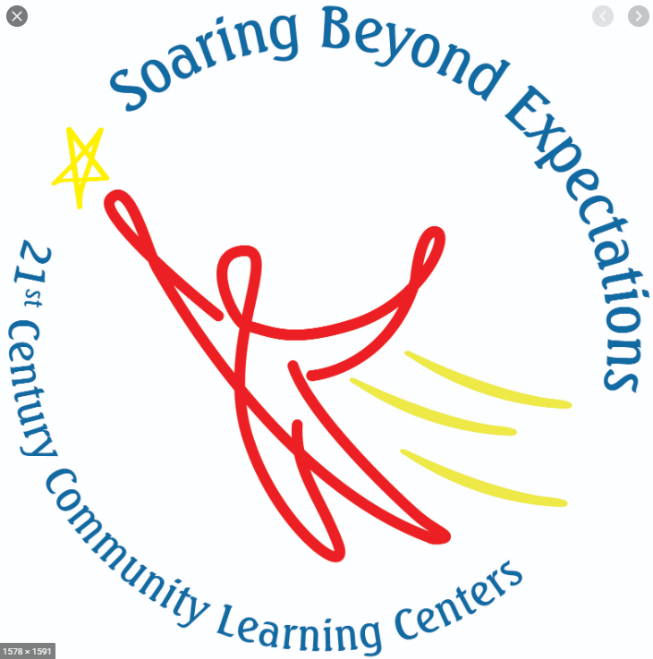 Nita M. Lowey 21st Century Community Learning CenterThe Cornell After School program, in partnership with the Cornell School District, has been serving K – 8th grade students and their families for 19 years.  It operates under the umbrella of the 21st Century Community Learning Center (CLC) and works collaboratively with Community Education, the Lake Holcombe After School program, and Love and Logic family program.  The CLC programs receive funding through federal 21st Century Community Learning Center After School grants administered by the WI DPI, a Rutledge Charities grant, City of Cornell monies, Community Foundation of Chippewa County, class fees, and donations.The mission of the Cornell After School program is to provide academic support, enrichment, and social development for children and their families after the school day has ended.  We focus on strengthening academic achievement and social growth by offering unique learning opportunities in safe, enjoyable, and nurturing environments.  Together with families, school, and community, we can help our children grow and develop into strong, responsible, caring citizens.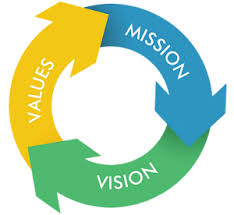 The 2019 – 2020 school year will be remembered as the year Covid-19 hit.  This pandemic had many devastating effects including all Wisconsin schools closing down on March 18th.  The After School program closed.  In addition, many of the CLC programs and activities were canceled including Community Ed spring classes and trips, the Family Fun Dance, and Outdoor Ed-venture.  In spite of the school doors being shuttered, the CLC staff continued to reach out and serve the Cornell after school students and families. Services and activities provided include virtual or on-line facilitated activities, phone calls, developed and distributed activity packets, distributed resource materials, and assisted with meal and food distribution for youth and families.  After School Team Members include Jenny Blaisdell - After School Coordinator / Family Education Director, Brandie Werlein - After School Site Coordinator, an Academic Success Coordinator, certified Cornell School District teachers, professional adult leaders, trained high school staff and community volunteers.The Advisory Committee meets four times per year and is made up of school administrators, city officials, business leaders, parents, and community representatives.  This committee monitors, assesses and provides feedback the CLC staff.  They also serve as advocates for the CLC. Current members include:  Brandie Werlein
Danielle Endvick 
Dave DeJongh 
Jenny Blaisdell  
Judy Talbot 
 
Kathleen Eddy 
Kayla Olmstead 
Kristine Hemenway
Kurt Lindau
Julie KosherLinda Bergen 
Marilyn Murphy 
Marty Timmerman 
Michelle Wiensch 
Mike Rivers 
Nancy Glenzer 
Paul Schley 
Scott Bowe
Stephanie Seidlitz 
Sue HowardWendy Mittermeyer2019 – 2020 partners include but not limited to: Cornell Health ServicesPrevea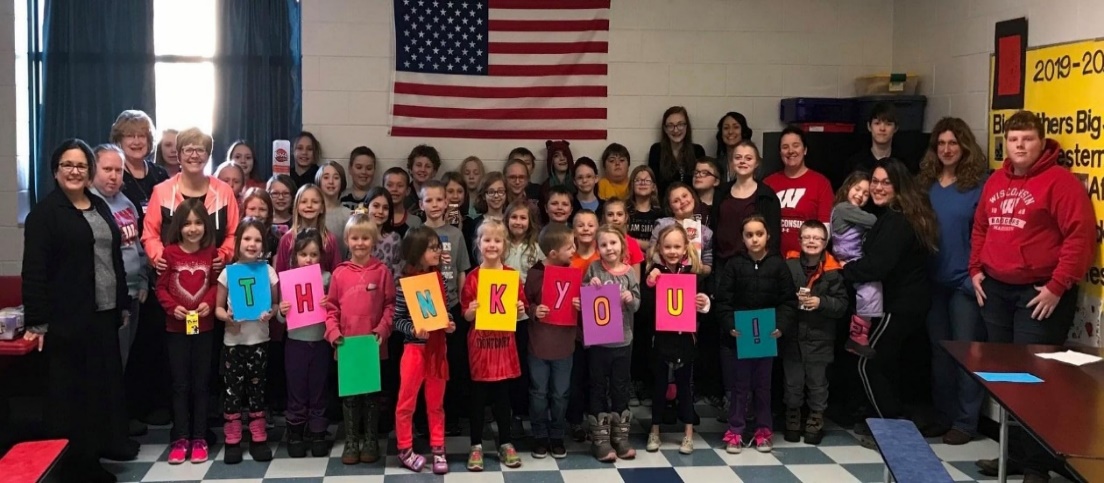 Cornell PDCornell LionsCamaraderie ClubDNRCornell Food PantryMarshfield ClinicNorthwestern BankCommunity Foundation of Chippewa Co.UW-Extension       United Commercial TravelersFamily Support Center  ThriventBig Brothers/Sisters of Northwestern WisconsinCitizens State BankKJs Fresh MarketThe After School program is very thankful for the support of so many organizations.  Their involvement in the After School program gives students and families access to quality activities, resources and programming.As of 3/18/20, 90 students were enrolled in the After School program.As of 3/18/20, 65 students were regular attendees (30 + days)As of 3/18/20, average daily attendance was 50 students.Program operates Monday – ThursdayProgram began on September 3, 201984 days through March 18, 2020School is dismissed3:16 - 4:15: Skills and Studies – During this time, students will concentrate on academics and homework.  Comprehensive one-on-one and small group tutoring will be available.  Students are given an opportunity to work on their daily homework, projects, studying and the like with support from staff to strengthen their academic skills in Math, Reading, Writing, Science and Social Studies. 4:15 - 4:25: SNACK – Each student will receive a snack and milk. A wide variety of snacks are prepared by the schools’ food services department. This time is also used for encouraging friendships, creating an After-School family atmosphere and Character Building. 4:25 - 5:45: ACADEMIC ENRICHMENT – This period of the CLC program is designed to be a hands-on, fun, interactive learning experience.  These activities are taught by After School Program staff as well as community volunteers and representatives of local and county agencies that partner with the program. This enrichment aligns with the school day curriculum & common core standards.5:45-6:15: SPARK P.E & Power Up Your School. -  SPARK is dedicated to creating, implementing, and evaluating research-based programs that promote lifelong wellness.After School ends                                                    Activities listed below are examples of but not all of the activities offered.  State Goal 1:  Provide a stable, safe, and supportive environment to meet the needs of the target population.Local Goal:  To provide a safe, stable, and supportive program including educational support to meet student need.Local Goal #2:  To provide services to welcome new students.State Goal 2:  Challenge youth to develop as learnersLocal Goal #1:  To improve student achievement in reading.Local Goal #2:  To improve student achievement in math.State Goal 3:  Support the development of other skills necessary for student successLocal Goal #1:  To provide students access to a broad array of programs and resources that focus on, but not limited to youth development, social emotional learning and AODA prevention.Local Goal #2:  To decrease behavioral referrals among regular attending CLC students.State Goal 4:  Engage families in support of student learning.Local Goal #1:  To strengthen adult family members’ connection to their child’s education.Local Goal #2:  To provide resources and programs that meet family member learning needs.Local Goal #3:  To offer twice per year an extended family program that has evidence of effectiveness of AODA prevention.        % of After School students that improved  		            	           or didn’t need to improve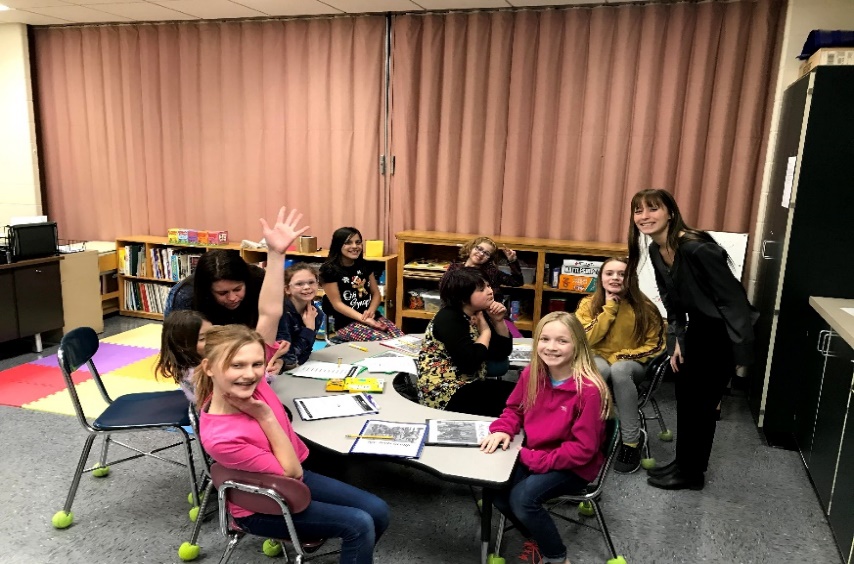 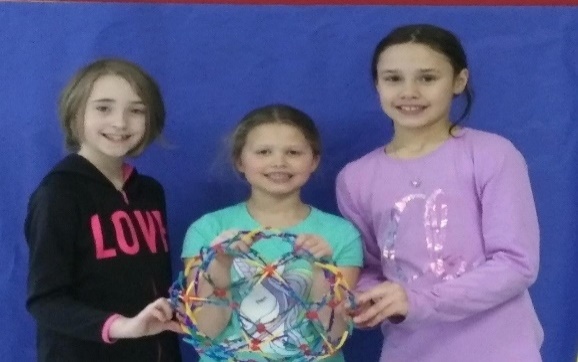 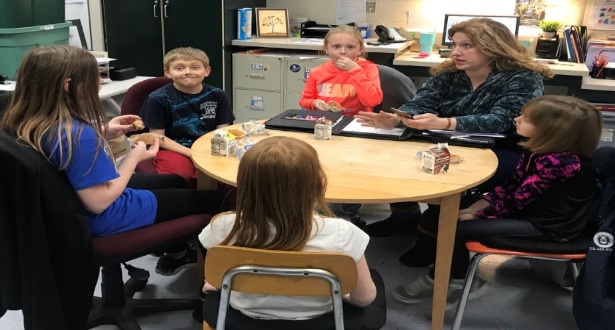 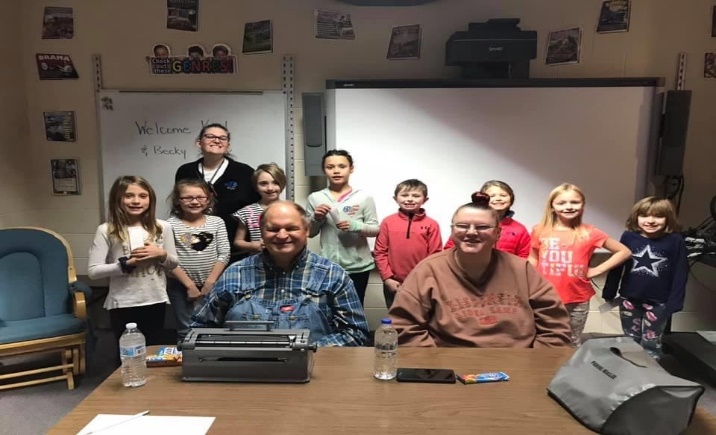 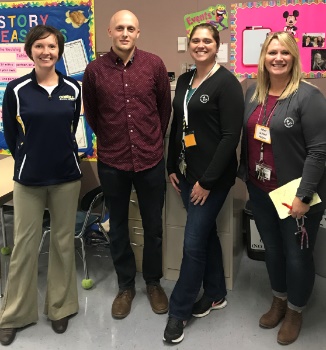 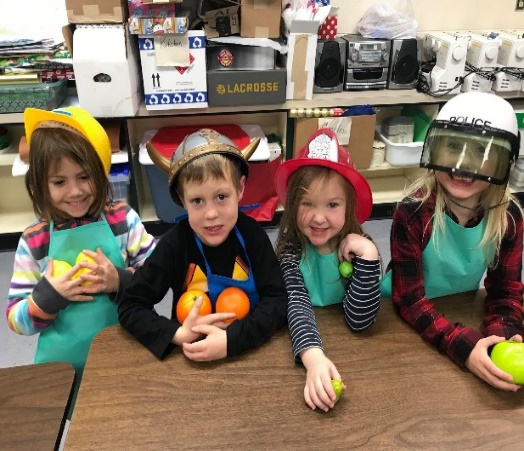 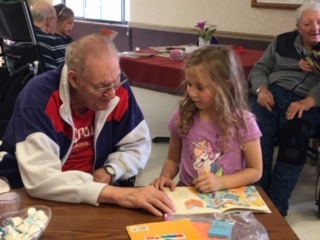 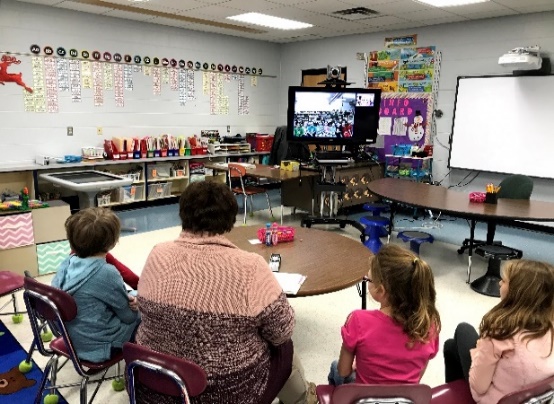 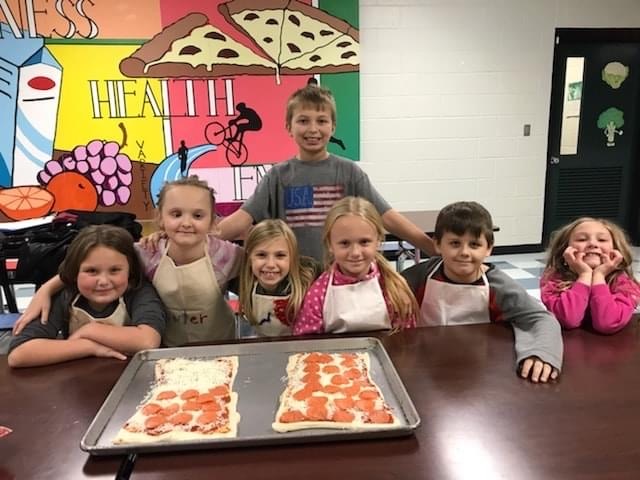 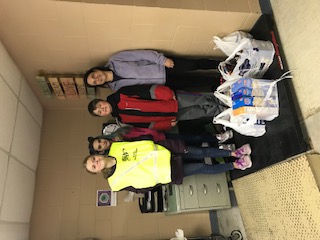 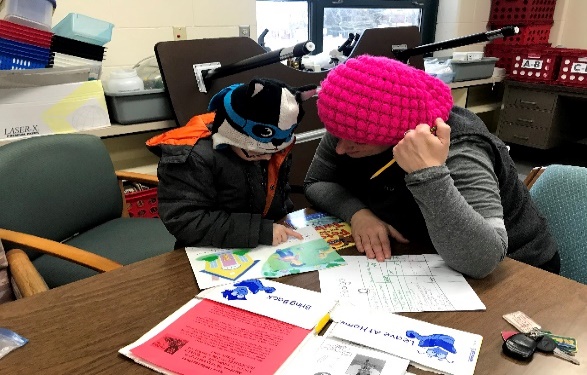 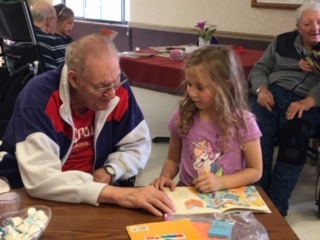 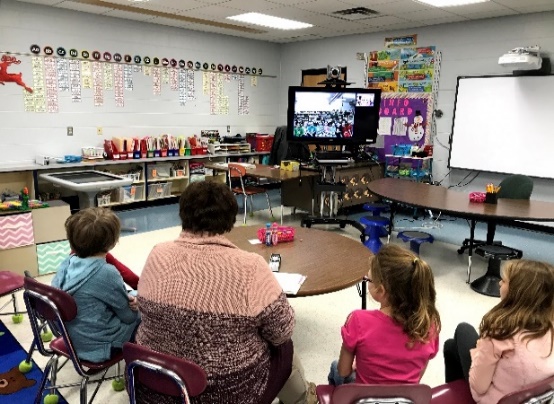 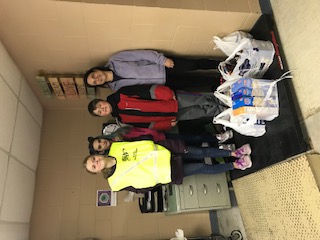 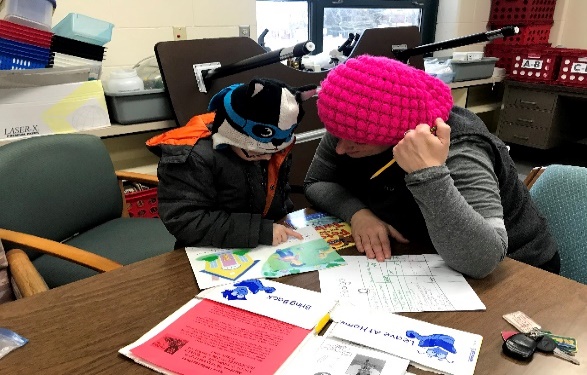 Expected Outcome #1:  By June 2020, 85% of regular CLC attendees and CLC staff will give a satisfactory or higher rating on the NYSAN self-assessment environment/climate section which includes factors such as safe program space, stimulating and supportive environment.*Activities:Developed safety plan, trained staff, conducted drills, monthly evaluations of space, and CLC staff and students surveyed.Actual Outcome: MET 100% of CLC attendees and CLC staff that returned surveys gave a satisfactory or higher rating.Expected Outcome #2: By June 2020, 75% of CLC adult family members will give a satisfactory or higher rating on the NYSAN self-assessment environment/climate section which includes factors such as safe program space, stimulating and supportive environment.Activities:Safety plans shared with family members, Advisory Board input, Family members surveyedActual Outcome:  MET100% of adult family members who responded to the survey gave a satisfactory or higher rating on the NYSAN.Expected Outcome #1:By June 2020, 100% of CLC students new to the district will be partnered with a trained student buddy and a CLC staff member.Activities:Developed Buddy program, trained buddies and matched students, held Buddy eventsActual Outcome: MET10 new CLC students were partnered with a trained buddy and staff memberExpected Outcome #1:By June 2020, 65% of regular CLC attendee who need to improve will increase their proficiency category in Reading.Activities:One on one or small group tutoring with Academic Liaison, variety of reading enrichment activitiesActual Outcome: MET77% of regular CLC attendees increased their proficiency categoryExpected Outcome #1:By June 2020, 65% of regular CLC attendee who need to improve will increase their proficiency category in Math.Activities:One on one or small group tutoring with Academic Liaison, variety of math enrichment activitiesActual Outcome: MET95% of those reported maintained or improved math proficiency.Expected Outcome #1:By June 2020, 75% of regular CLC attendees will report an increase in protective factors.Activities:Social/emotional lessons, guest speakers, service learning projects Actual Outcome: MET94% of regular CLC attendees responding to survey reported an increase in protective factors.Expected Outcome #1:By June 2020, 65% of regular CLC attendees will decrease their behavioral referrals by 50%.Activities: Social/emotional activities, small group guided meetings, consistent behavior policyActual Outcome: MET71% of regular attendees decreased their referrals.Expected Outcome #1:By June 2020, 65% of family members, who participated in three or more CLC family events will report an increase in knowledge about their child’s education which will result in a stronger connection between school and family.Activities:Showcases held with parent education lessons, family nights, partner with school and Community Ed to offer family focused activities and classes.Actual Outcome: MET100% of adult family members who returned survey reported an increase in knowledge.Expected Outcome #1:By June 2020, 70% of family members, who participated in three or more CLC events, feel they have gained knowledge of local resources and/or were helped by local resources. Activities:Resource Fair held, one on one resource referralsActual Outcome: MET100% of adult family members who returned survey reported an increase in knowledgeExpected Outcome #2:By June 2020, 100% of new to the district CLC student family members will receive a welcome resource packet and be matched with a mentor family if desired.Activities:Welcome bags offered at resource fair, student buddy training held & event attended by 21 matched students and 6 parents.Actual Outcome: MET100% of CLC families new to the district received welcome packets & buddy matches.Expected Outcome #1:By June 2020, 75% of adult family members that participate in a 6 week CLC family program will increase knowledge of AODA issues and prevention.Activities:Two Love and Logic 6 week program held with emphasis on AODA issuesActual Outcome: MET100% of adult L&L participants increased knowledge of AODA issues and prevention.